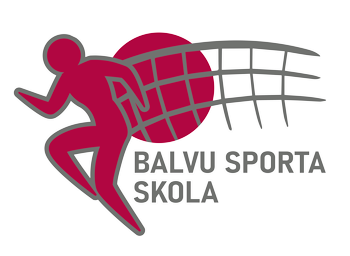 Apstiprinu	Balvu Sporta skolasdirektore _____________L.Beļikova2021. gada 24.jūnijāN O L I K U M SBalvu Sporta skolas atklātās sacensības kārtslēkšanā(World Athletics F kategorijas sacensības)1. Mērķis un uzdevumi Popularizēt un attīstīt vieglatlētiku Latvijā. Noskaidrot labākos jaunos kārtslēcējus.2. Vieta un laiks Sacensību vieta: Balvu Sporta skolas stadions (Sporta iela 8, Balvi). Norises datums: 29.06.2021. Sacensību sākums: plkst. 17:00.Sacensības organizē – Balvu Sporta skolas vieglatlētikas nodaļa, Alejas iela 2, Balvi, Balvu novads, LV – 4501, reģ. Nr: 40900023458.Sacensību vadība: Sacensību galvenais tiesnesis: Imants Kairišs, mob. tālr.: 28343744, e-pasts:  kairis68@inbox.lvSacensību galvenā sekretāre: Ildze Bortaščenoka, mob. tālr.: 20030169, e-pasts: ildzeb@gmail.com.Nestartējošos dalībniekus atsaukt līdz 29. jūnija plkst. 15.00 sūtot SMS vai e-pastu sacensību galvenajai sekretārei.3. Dalībnieki/vecuma grupas  Sacensības ir atklātas un tajās piedalās: Apvienotā grupa: pieaugušie - 2003.gadā dzimušie un vecāki; U16 vecuma grupa – 2006./2007. g. dzimušie zēni un meitenes; U18 vecuma grupa – 2004./2005. g. dzimušie zēni un meitenes.4. Pieteikšanās 4.1. Pieteikšanās sākas: 24.06.2021. plkst. 12:00. 4.2. Pieteikšanās beidzas: 29.06.2021. plkst. 12:00. 4.3. Pieteikšanās sacensībām notiek sūtot pieteikumu uz e-pastu sacensību galvenajai sekretārei ar norādi „pieteikums Balvu Sporta skolas atklātajām sacensībām kārtslēkšanā”.5. Dalības maksaPar dalību sacensībās nav jāiemaksā dalības maksa.VISPĀRĪGIE NOTEIKUMI 6. Dalībnieku pieteikšana un atsaukšanaDalībnieku pieteikšana un atsaukšana notiek nolikuma 4.punktā paredzētajā kārtībā. 7. Sportistu starta un iesildīšanās formasDalībnieki sacensībās drīkst piedalīties tikai vieglatlētikas starta formā.  Dalībniekiem sacensībās aizliegts startēt Latvijas izlases formā. 8. Vērtēšana un apbalvošana Uzvarētājus nosaka atbilstoši Starptautiskajiem vieglatlētikas sacensību noteikumiem.Apbalvošana notiek atbilstoši sacensību programmai. 9. Sacensību rezultāti Sacensību rezultāti būs skatāmi athletics.lv sadaļā sacensības/rezultāti pēc sacensībām.10. Dalībnieku veselības atbilstība Par nepilngadīgo dalībnieku veselības atbilstību sacensībām atbild organizācija, kas piesaka dalībniekus startam, vai tā likumīgais pārstāvis. Par dalībnieku veselības atbilstību sacensībām atbild organizācija, kas piesaka dalībniekus, vai pats dalībnieks. 11. Protesti Jebkuri protesti tiek izskatīti saskaņā ar Starptautisko sacensību un tehnisko noteikumiem. Protesta drošības nauda tiek noteikta EUR 50,00 (piecdesmit eiro) apmērā. 12. Finansiālie noteikumiDalībnieka dalību (ceļa, naktsmītnes, ēdināšanas izdevumi u.c.) sedz komandējošā organizācija vai pats dalībnieks. 13. Personas datu aizsardzība Personas datu aizsardzība notiek atbilstoši Latvijas Vieglatlētikas savienības privātuma politikai (apstiprināta 2020.gada 03.septembrī). 14. Covid-19 izplatības ierobežošanas pasākumi Sacensību organizatoriem, dalībniekiem, treneriem un citām personām, kas atrodas sacensību norises vietā ir jāievēro valstī spēkā esošie MK 360.noteikumi "Epidemioloģiskās drošības pasākumi Covid-19 infekcijas izplatības ierobežošanai".